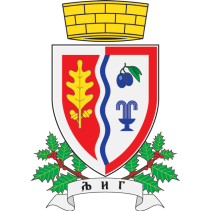 Република Србија                                                                             Шифра:КЛ-04-01/02ОПШТИНА ЉИГ                                                                             Датум:27.12.2019.Општинска управаОдељење за инспекцијске пословеАко је на питање одговор „Да“ одговорити на следеће питањеДатум инспекцијског надзора на терену:Број записника, уз који се прилаже контролна листа:ВАЖНE НАПОМЕНE:- Контролна листаза утврђивање испуњености услова за почетак рада постројења за управљање отпадом користи се у ванредном утврђујућем инспекцијском надзору по захтеву надзираног субјекта. -  Ова контролна листа се не бодује.Инспекција за заштиту животне срединеКОНТРОЛА УПРАВЉАЊА ОТПАДОМКОНТРОЛНА ЛИСТА   УТВРЂИВАЊЕ ИСПУЊЕНОСТИ УСЛОВА ЗА ПОЧЕТАК РАДА ПОСТРОЈЕЊА ЗА УПРАВЉАЊЕ ОТПАДОМПрописи:Закон о управљању отпадом (''Сл. гл. РС'', бр. 36/09, 88/10, 14/16)Подаци о надзираном субјекту (правном лицу, предузетнику)Подаци о надзираном субјекту (правном лицу, предузетнику)Назив правног лица, предузетникаОпштина и место седишта, адресаМатични бројПИБПретежна шифра делатностиНазив делатностиЗаконски заступник правног лица/предузетник-оснивачТелефон и електронска адреса контакт особеАдреса постројења за управљање отпадомБрој кат.парцеле и назив кат.општинеПарцела у власништву или закупу Власништво                                                 Закуп                                       ≤ 5 год.> 5 год. до ≤ 10 год.                     > 10 год.      Власништво (део) и закуп (део)                                                                   ЗахтевЗахтев за издавање дозволе за управљање отпадом поднет је за Складиштење Третман Складиштење Поновно искоришћење ОдлагањеПостројење за управљање отпадомПостројење за управљање отпадомПостројење за управљање отпадомНапоменаДа ли је постројење за управљање отпадом обезбеђено од неовлашћеног приступа? Да Не Да ли је на локацији обезбеђена неопходна инфраструктура за несметану манипулацију отпадом (утовар, истовар, мерење, препакивање, унутрашњи транспорт....)? Да Не Да ли на локацији је обезбеђена вага за мерење отпада/услужно мерење отпада (уговор)? ДаНе Да ли ће оператеруправљати опасним отпадом упостројењуза управљање отпадом? Да Не Да ли ће оператеруправљатинеопасним отпадом у постројењуза управљање отпадом? Да НеДа ли поседује сагласност на Студију о процени утицаја на животну средину, односноРешење да није потребна процена утицаја на животну средину за локацију где се обавља делатност управљања отпадом? Да НеДа ли су обезбеђене мере заштите животне средине предвиђене студијом о процени утицаја, односно Решењем да није потребна процена утицаја на животну средину? Да НеДа ли је израђен Радни план постројења за управљање отпадом? Да НеДа ли опрема и посуде које ће се користити за складиштење и/или опрема и уређаји инсталирани у постројењу одговарају опреми, посудама и уређајиманаведеним у поднетом захтеву и Радном плану? Да НеСкладиште отпада је Привремено складиште на месту настанкаСкладиште као постројење Складиште у постројењу за рециклажу, поновно искори-шћење или одлагање у којем се отпад припрема за третман, укључујући и трансфер станицуНије релевантноСкладиште отпада је уређено у складу са Правилником о условима и начину сакупљања, транспорта, складиштења и третмана отпада који се користи као секундарна сировина или за добијање енергије), и Правилником за посебну врсту отпада? Да Не ДелимичноСкладиште опасног отпада уређено у складу са Правилником о начину складиштења, паковања и обележавања опасног отпада, и Правилником за посебну врсту опасног отпада? Да Не ДелимичноМаксимални пројектовани капацитет постројења за складиштење у једном тренуткуУкупни капацитет за све врсте отпада: __________Максимални пројектовани дневни капацитет постројења за третман, односно поновно искоришћење отпада Укупни капацитет за све врсте отпада: __________Постројење за третман отпада је Стационарно постројење Мобилно постројењеКласа депоније за одлагање отпада Инертног отпада Неопасног отпада Опасног отпадаДа ли постоје процедуре за пријем отпада на депонију?  Да         НеДа ли оператер поседује Оперативни план са распоредом и динамиком пуњења депоније?  Да         НеДа ли постројење за управљање отпадом подлеже обавези исходовања Интегрисане дозволе?  Да         НеКвалификовано лицеКвалификовано лицеКвалификовано лицеНапоменаДа ли је оператер одредио квалификовано лице одговорно за стручан рад за управљање отпадом?  Да         НеДозволеДозволеДозволеНапоменаДа ли привредни субјект поседуједругу дозволу за управљање отпадом ?  Да         НеРешење о издавању дозволе за управљање отпадом издато за Сакупљање ТранспортСкладиштење Третман ОдлагањеДозвола за управљање отпадом за сакупљање                  Број дозволе:                   Издата од стране: Датум издавања:                   Важи до: Дозвола за управљање отпадом за сакупљање                  Број дозволе:                   Издата од стране: Датум издавања:                   Важи до: Дозвола за управљање отпадом за сакупљање                  Број дозволе:                   Издата од стране: Датум издавања:                   Важи до: Дозвола за управљање отпадом за транспорт                  Број дозволе:                   Издата од стране: Датум издавања:                   Важи до: Дозвола за управљање отпадом за транспорт                  Број дозволе:                   Издата од стране: Датум издавања:                   Важи до: Дозвола за управљање отпадом за транспорт                  Број дозволе:                   Издата од стране: Датум издавања:                   Важи до: Дозвола за управљање отпадом за складиштење                  Број дозволе:                   Издата од стране: Датум издавања:                   Важи доДозвола за управљање отпадом за третман                  Број дозволе:                   Издата од стране: Датум издавања:                   Важи доДозвола за управљање отпадом за одлагање                  Број дозволе:                   Издата од стране: Датум издавања:                   Важи доКоментар:Овлашћено лицеИнспектор за заштиту животне средине_____________________________________